プロジェクトの目標と目的			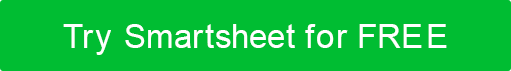 プロジェクト名著者日付ゴール詳細: 誰?何。いつ。どこ。なぜでしょうか。どっち。測定可能: メトリックとマイルストーン。いくら。何パーセントですか?達成可能: この目標を達成するためのスキルとツールはありますか?関連性: それは組織の全体的な目標に合っていますか?期限: 中間および最終締め切り目標1詳細: 誰?何。いつ。どこ。なぜでしょうか。どっち。測定可能: メトリックとマイルストーン。いくら。何パーセントですか?達成可能: この目標を達成するためのスキルとツールはありますか?関連性: それは組織の全体的な目標に合っていますか?期限: 中間および最終締め切り目標2詳細: 誰?何。いつ。どこ。なぜでしょうか。どっち。測定可能: メトリックとマイルストーン。いくら。何パーセントですか?達成可能: この目標を達成するためのスキルとツールはありますか?関連性: それは組織の全体的な目標に合っていますか?期限: 中間および最終締め切り目標3
免責事項Web サイトで Smartsheet が提供する記事、テンプレート、または情報は、参照のみを目的としています。当社は、情報を最新かつ正確に保つよう努めていますが、本ウェブサイトまたは本ウェブサイトに含まれる情報、記事、テンプレート、または関連グラフィックに関する完全性、正確性、信頼性、適合性、または可用性について、明示的または黙示的を問わず、いかなる種類の表明または保証も行いません。したがって、お客様がそのような情報に依拠する行為は、お客様ご自身の責任において厳格に行われるものとします。